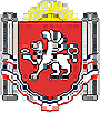 АДМИНИСТРАЦИЯ ВОЙКОВСКОГО СЕЛЬСКОГО ПОСЕЛЕНИЯЛенинского района Республики КрымПОСТАНОВЛЕНИЕ № 8	 21.01.2015 г.                                                                        с. ВойковоОб утверждении Перечня муниципальных услуг Войковского  сельского  поселенияРуководствуясь Федеральным законом от 27 июля 2010 года №210-ФЗ «Об организации предоставления государственных и муниципальных услуг», Бюджетным кодексом Российской Федерации, распоряжением Правительства Российской Федерации от 17 декабря 2009 года №1993р «Об утверждении Сводного перечня первоочередных государственных и муниципальных услуг, предоставляемых органами исполнительной власти субъектов Российской Федерации и органами местного самоуправления в электронном виде, а также услуг, предоставляемых в электронном виде учреждениями субъектов Российской Федерации и муниципальными учреждениями», Уставом  Войковского сельского поселения Ленинского района Республики Крым                                                           ПОСТАНОВЛЯЕТ:                                                1. Утвердить Перечень муниципальных услуг  Войковского сельского поселения согласно  Приложению № 1 к настоящему постановлению, предоставление которых будет осуществляться, в том числе, через Государственное бюджетное учреждение Республики Крым.2. Настоящее постановление вступает в силу со дня его подписания и подлежит официальному обнародованию.3.Контроль за выполнением настоящего постановления оставляю за собой.  Глава администрации Войковского сельского поселения                                                И.В.Крутьков                                                                                        Приложение № 1                                                                                                     к Постановлению ГлавыАдминистрации  Войковского                                                                                              сельского поселения                                                                                             21.01.2015 г. № 15Перечень муниципальных услуг Войковского сельского поселения Ленинского района Республики Крым. № п/пНаименованиеуслугиКатегория лиц, в интересах которых предоставляется услугаНаименование органа, ответственного за предоставление услуги12341Выдача единого жилищного документа, копии финансово-лицевого счета, выписки из домовой книги, карточки учета собственника жилого помещения, справок и иных документовфизические и юридические лицаАдминистрация  Войковского сельского поселения 2Постановка на учет граждан в качестве нуждающихся в жилых помещениях, предоставляемых по договорам социального найма из муниципального жилого фонда сельского поселения физические лицаАдминистрация  Войковского сельского поселения 3Постановка граждан, признанных в установленном порядке малоимущими, на учет в качестве нуждающихся  в жилых помещениях, предоставляемых по договорам социального наймамалоимущие граждане, признанные нуждающимися в жилых помещениях, предоставляемых по договорам социального найма и постоянно проживающих в Республике Крым не менее пяти летАдминистрация  Войковского сельского поселения 4Регистрация и учет заявлений граждан, нуждающихся в получении садовых, огородных или дачных земельных участков на территории сельского поселения физические лицаАдминистрация  Войковского сельского поселения 5Подготовка и выдача выкопировок из генеральных планов и ситуационных плановфизические и юридические лицаАдминистрация   Войковского сельского поселения 6Присвоение адреса объектам недвижимости физические лица, индивидуальные предприниматели или юридические лицаАдминистрация  Войковского сельского поселения 7Изменение вида разрешенного использования земельных участков и объектов капитального строительствафизические и юридические лицаАдминистрация  Войковского сельского поселения 8Согласование местоположения границ земельного участка органом местного самоуправленияФизические лица, индивидуальные предприниматели и юридические лицаАдминистрация  Войковского сельского поселения9Предоставление в аренду, безвозмездное пользование имущества находящегося в собственности муниципального образования Физические лица, индивидуальные предприниматели и юридические лицаАдминистрация  Войковского сельского поселения10Предоставление информации об объектах недвижимого имущества, находящихся в муниципальной собственности и предназначенных для сдачи в арендуФизически и юридические лица Администрация  Войковского сельского поселения11Предоставление в собственность арендованного имущества субъектам малого и среднего предпринимательства при реализации их преимущественного праваСубъекты малого и среднего предпринимательства (юридические лица и индивидуальные предприниматели), соответствующие условиям, установленным статьей 3Федерального закона от 22.07.2008 N 159-ФЗ «Об особенностях отчуждения недвижимого имущества, находящегося в государственной собственности субъектов Российской Федерации или в муниципальной собственности и арендуемого субъектами малого и среднего предпринимательства, и о внесении изменений в отдельные законодательные акты Российской Федерации»Администрация  Войковского сельского поселения12Информирование граждан о свободных земельных участках на кладбищах, расположенных на территории муниципального образования Физические лицаАдминистрация  Войковского сельского поселения13Создание условий для организации досуга населения и обеспечение жителей сельского поселения услугами организаций культуры, в т.ч. развитие местного традиционного народного художественного творчестваФизические и юридические лицаАдминистрация  Войковского сельского поселения14Предоставление информации об объектах культурного наследия регионального или местного значения, находящихся на территории сельского и включенных в единый государственный реестр объектов культурного наследияФизические и юридические лицаАдминистрация  Войковского сельского поселения15Предоставление информации о времени и месте театральных представлений, филармонических и эстрадных концертов и гастрольных мероприятий театров и филармоний, киносеансов, анонсы данных мероприятийФизические и юридические лицаАдминистрация  Войковского сельского поселения16Выдача разрешений на вырубку (снос), обрезку зеленых насажденийФизические и юридические лицаАдминистрация  Войковского сельского поселения17Предоставление информации об очередности предоставления жилых помещений на условиях социального наймаФизические лицаАдминистрация  Войковского сельского поселения